«Музыкальные игры в семье»                                                                                                      Муз.рук. Моисеенко Ж.Н.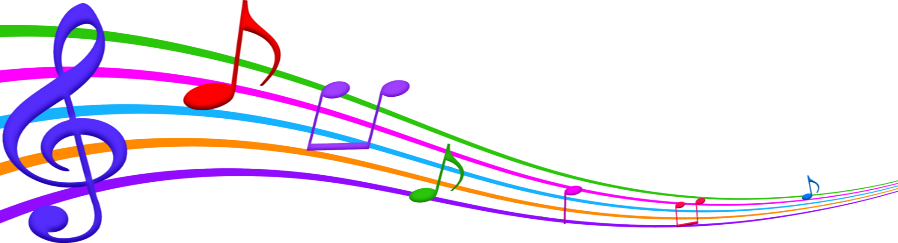 Уважаемые родители!Музыкальное воспитание в детском саду осуществляется в основном на музыкальных занятиях, где под руководством педагога ребенок старается проявлять себя в исполнении песни, танца, передаче образа игры, при игре на музыкальных инструментах.Музыкально-игровая деятельность способствуют как музыкальному, так и общему развитию детей, помогает воспринимать и любить музыку, развивает музыкальный слух, музыкальные способности, закрепляет представления детей, и вызывает интерес к окружающему их миру, обогащает кругозор. Предлагаю вам небольшую подборку музыкальных игр.  Данные игры не требуют специальной подготовки. Можете их использовать со своими детьми дома, на семейных праздниках."Учитесь танцевать."Игровой материал: Большая кукла и маленькие (по числу играющих).Ход игры: У взрослого в руках большая кукла, у детей – маленькие. Взрослый отбивает ритмический рисунок своей куклой по столу, дети повторяют его своими куклами."Громко – тихо."Игровой материал: Два кубика: большой и маленький.Ход игры:Детям предлагается спеть песню или послушать песню в записи, после прослушивания дети показывают кубик большой – громко, маленький – тихо."Громко – тихо запоём."Игровой материал: Любая игрушка.Ход игры: Ребенок закрывает глаза или выходит из комнаты. Взрослый прячет игрушку, ребенок должен найти её, руководствуясь громкостью звучания песни, которую поёт взрослый: звучание песни усиливается по мере приближения ребенка к месту, где находится игрушка или ослабевает по мере удаления от неё. Если ребёнок успешно находит игрушку, при повторении игры взрослый с ребенком меняется ролями."Угадай мелодию."Игровой материал: записи песен, фишки.Ход игры: Исполняется мелодия песни или проигрывается в записи, дети по услышанной мелодии узнают песню и поют вместе с взрослым. За правильно угаданную мелодию участник игры. Предлагаю вашему вниманию также музыкальные игры онлайн и ссылки на них:https://www.youtube.com/watch?v=s6c8U-5c74ghttps://www.youtube.com/watch?v=PhW_uWiXeUchttps://www.youtube.com/watch?v=8KbIZBK2fcAhttps://www.youtube.com/watch?v=_L-TNEexVeQhttps://www.youtube.com/watch?v=ttuj5CpDfmUhttps://www.youtube.com/watch?v=E_kOfLOlcB4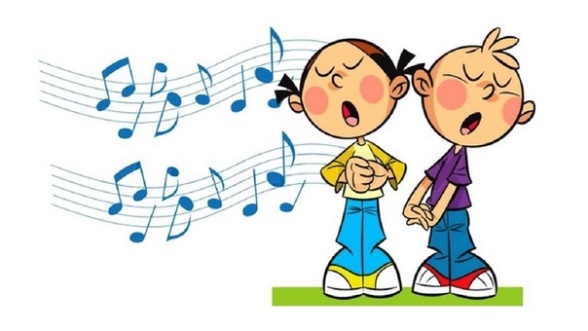 